Комитет по образованию Администрации Палласовского муниципального района                Муниципальное казенное дошкольное образовательное учреждение «Детский сад «Колокольчик» г. Палласовки Волгоградской области(МКДОУ «Детский сад «Колокольчик»)404263, Волгоградская область, г. Палласовка, ул. Урицкого, 3тел. 8 (84492) 68897 тел.\факс 8 (84492) 68096e-mail: dsckolockolchick@yandex.ru; http://www. http://pallcolokolchik.ucoz.ru ОКПО 93525592; ОГРН 1053478414043; ИНН\КПП 3423019255\342301001_____________________________________________________________________________Публичный отчетмуниципального казенного дошкольного образовательного учреждения «Детский сад «Колокольчик» г. Палласовки Волгоградской областиза 2017-2018 учебный год.Палласовка   2018Публичный отчет муниципального казенного дошкольного образовательного учреждения «Детский сад «Колокольчик» г. Палласовки Волгоградской области (далее ДОО) - аналитический публичный документ в форме периодического отчёта дошкольной образовательной организации перед обществом, обеспечивающий регулярное (ежегодное) информирование всех заинтересованных сторон о состоянии и перспективах развития. Цель публичного отчета – обеспечение информационной открытости деятельности дошкольной образовательной организации, широкое информирование общественности об образовательной деятельности, основных результатах и проблемах функционирования и развития за отчетный (годичный) период. В создании и разработке содержания отчета принимали участие педагоги ДОО, члены Совета родителей. Отчет  адресован родителям воспитанников, общественности, работникам системы образования.Общая  характеристика МКДОУ  «Детский сад «Колокольчик»Муниципальное казенное дошкольное образовательное учреждение «Детский сад «Колокольчик», находится в г. Палласовка по ул. Урицкого, 3, функционирует на базе типового дошкольного учреждения в режиме 5- дневной рабочей недели, в режиме 10,5 - часового пребывания, ДОО рассчитано на 170 детей в возрасте от двух  до семи лет. В детском саду функционируют  6 групп:I  младшая группа  для  детей с 2  до 3 лет;II  младшая группы для детей с 3 до 4 лет;средняя группа  для детей  с 4 до 5 лет;2 старшие группы для детей  с 5 до 6 лет;подготовительная  группа для детей с 6 до 7 лет.В каждой группе создана развивающая предметно-пространственная среда согласно возрастным особенностям детей дошкольного возраста: уголок природы; физкультурный уголок, уголок ОБЖ, уголок настроения, уголок ряженья, игровой уголок, уголок ПДД, книжный уголок, мини-музеи, уголок уединения.Для развития игровой деятельности изготовлены макеты, атрибуты к сюжетно-ролевым играм, разнообразный строительный и бросовый материал.Детский сад ориентирован  на создание благоприятных условий для полноценного проживания ребенком дошкольного детства, формирование основ экологической и базовой культуры личности, всестороннее развитие психических и физических качеств в соответствии с возрастными и индивидуальными особенностями, подготовка ребенка к жизни в современном обществе. В ДОО организовано четырехразовое, полноценное рациональное питание воспитанников в соответствии  с санитарно-эпидемиологическими правилами и нормативами СаНПиН 2.4.1.3049-13 «Санитарно-эпидемиологическими требованиями к устройству, содержанию и организации режима работы  дошкольных образовательных учреждений». ДОО обеспечена современной информационной базой: создан официальный сайт  (pallcolokolchik.ucoz.ru), электронная почта.Нормативно-правовое обеспечение деятельности ДОУВоспитательно-образовательный процесс   организован с учетом нормативно-правовых документов:с федеральным  государственным образовательным стандартом  дошкольного образования (Приказ Министерства образования и науки РФ от 17 октября 2013 г. №1155);с Законом РФ от 29.12.2012 г. № 273- ФЗ " Об образовании в Российской Федерации" (далее – Федеральный закон "Об образовании в Российской Федерации"); с Санитарно-эпидемиологическими требованиями к устройству, содержанию и организации режима работы в дошкольных организациях. СанПиН 2.4.1.3049 – 13 (утв. Главным государственным врачом РФ 30.07.2013 г. № 28564);с Уставом ДОУ (утв. Комитетом по образованию Администрации Палласовского муниципального района Волгоградской области приказ № 360 от 08.12.2016 г.); основной образовательной программой (далее Программа) муниципального казённого дошкольного образовательного учреждения «Детского сада «Колокольчик»»  составленной на основе комплексной  программы: Детство: Примерная основная общеобразовательная  программа дошкольного образования/ Т.И Бабаева, А.Г. Гогоберидзе, З.А. Михайлова и др. – СПб. : ООО «ИЗДАТЕЛЬСТВО «ДЕТСТВО-ПРЕСС», 2011 г.. Для детей от 2 до 7 лет и парциальными программами. Организация работы с кадрамиОбеспеченность педагогическими кадрамиДОО обеспечена педагогическими кадрами на 100% : 10 воспитателей,   старший воспитатель,  учитель – логопед, музыкальный руководитель, инструктор по физической культуре. 4 педагога имеют первую квалификационную категорию, 9  педагогов   ответствуют  занимаемым должностям», 1 педагог  не имеет (находится в отпуске по уходу за ребенком) Согласно п.3.4. ФГОС  квалификация педагогических работников должна соответствовать квалификационным характеристикам, установленным в Едином квалификационном справочнике должностей руководителей, специалистов и служащих,  утвержденным приказом министерства РФ от 26.08.2010г. Необходимым условием качественной реализации Программы  является ее непрерывное сопровождение педагогическими работниками, которые должны обладать основными компетенциями, необходимыми для создания условия развития детей, обозначенными в п.3.2.5 настоящего Стандарта. Педагогам необходимо повышать свой профессиональный рост, мастерство и педагогическую компетентность, согласно  выполнению требований стандарта  к  кадровым условиям при реализации программы.Повышение профессиональной квалификацииПовышение квалификации плановое и в связи с введением ФГОС ДО прошли курсы повышения квалификации и переподготовку профессиональной деятельности заведующая Тараненко М.В., курсы учитель-логопед Акчурина О.А., воспитатель Такиева А.А.,  прошла  переподготовку профессиональной деятельности, и курсы повышения квалификации, педагогам  необходимо рассмотреть  план профподготовки на 2018-2019 учебный год,  кроме  воспитателя Такиевой А.А.,  инструктора по ФК Куанчалиевой Н.А., которая находится  в отпуске по уходу за ребенком.Повышению профессионального мастерства педагогов МКДОУ способствовала следующая научно-методическая деятельность:Стоит отметить, что в анализируемом учебном году активность педагогов повысилась. Транслирование  опыта практических результатов профессиональной деятельности стало проходить с использованием современных технологий, что значительно повышает охват распространения опыта, а также получения отзывов и комментариев к нему, но педагогам необходимо совершенствовать свой профессиональный педагогический уровень.В современном детском саду невозможно проводить образовательную деятельность без использования компьютера в работе. В соответствии с законом “Об образовании в Российской Федерации” дошкольное образование является одним из уровней общего образования. Поэтому информатизация детского сада стала необходимой реальностью современного общества. Невозможно представить работу педагога без использования информационных ресурсов. Использование ИКТ дает возможность обогатить, качественно обновить образовательный процесс в ДОУ и повысить его эффективность. В этом году все  педагогические  работники  стали  участниками обучающего семинара «ИКТ – компетентность педагога и практические вопросы внедрения и эксплуатации информационной системы образовательного учреждения в соответствии с требованиями ФГОС». Полученные знания применяются педагогами при:ведении документацииВ процессе образовательной деятельности педагог составляет и оформляет календарные и перспективные планы, готовит материал для оформления родительского уголка, заполняет табели учета посещаемости.Важным аспектом использования ИКТ является подготовка педагога к аттестации: это и оформление документации,  и подготовка электронного портфолио.методической  работе, повышении квалификации педагогаВ информационном обществе сетевые электронные ресурсы – это наиболее удобный, быстрый и современный способ распространения новых методических идей и дидактических пособий, доступный методистам и педагогам независимо от места их проживания. Информационно- методическая поддержка в виде электронных ресурсов используется во время подготовки педагога к занятиям, для изучения новых методик, при подборе наглядных пособий к занятию.Сетевые сообщества педагогов позволяют не только находить и использовать необходимые  методические разработки, но и размещать свои материалы, делиться педагогическим опытом по подготовке и проведению мероприятий, по использованию различных методик, технологий. Важным аспектом работы педагога ДОУ является и участие в различных педагогических проектах, дистанционных конкурсах, викторинах,  что повышает уровень самооценки, как  педагога, так и воспитанников.образовательном процессеОбразовательный процесс включает в себя:организацию непосредственной образовательной деятельности воспитанников;организацию совместной развивающей деятельности педагога и детей;реализацию проектов, создание развивающей среды (игр, пособий, дидактических материалов).У детей дошкольного возраста преобладает наглядно-образное мышление. Главным принципом  при организации деятельности детей этого возраста является принцип наглядности. Использование разнообразного иллюстративного материала, как статичного, так и динамического позволяет  педагогам ДОУ быстрее достичь намеченной цели во время непосредственной образовательной деятельности и совместной деятельности с детьми. Использование Internet-ресурсов позволяет сделать образовательный процесс информационно емким, зрелищным и комфортным.Вывод: Педагогический коллектив дошкольной образовательной организации стабилен, объединен едиными целями и нацелен на решение задач и приоритетов дошкольного образования, имеет благоприятный психологический климат. Повышение квалификации педагогических и руководящих работников проводится в системе и осуществляется в соответствии с графиком. Творческий потенциал педагогического коллектива показывает тенденцию роста активности. Тем не менее, остаются актуальными проблемы, низкий уровень квалификации педагогов, в связи с возрастом основного состава, эмоциональным выгоранием. Вместе с тем, следует отметить вопросы, связанные с деятельностью педагогов по трансляции передового педагогического опыта, с вялой инициативностью педагогов в динамичном отходе от консервативной учебной модели, перестройке социально-психологического мышления и педагогического мировоззрения в условиях перехода на ФГОС.Методическое обеспечение образовательного процесса В 2017-2018 учебном году были использованы формы методической работы (консультации, семинары- практикумы, открытый показ организации образовательной деятельности в совместной деятельности детей и воспитателя) с целью повышения уровня теоретических знаний педагогов и совершенствования практических навыков работы с детьми по реализации содержания образовательных областей: «Социально-коммуникативное развитие», «Познавательное развитие», «Речевое развитие», «Художественно – эстетическое развитие», «Физическое развитие»:         - 4 педсовета по плану: 1 установочный, 1 итоговый, 2 тематических: «Пути совершенствования взаимодействия с родителями по вопросам укрепления здоровья и физического воспитания», «Создание необходимых условий для единого пространства ДОУ для познавательного развития дошкольников».-  консультации:- семинары и семинары-практикумы:- мастер-классы«Профилактика плоскостопия». «Оздоровительные игры для дошкольников»- анкетирование родителей и педагогов  «Уровень удовлетворенности  жизнедеятельностью в ДОУ», «О вакцинации» в рамках акции «Европейской недели иммунизации». Групповые родительские собрания прошли согласно плану работы, но родительские собрания проходят большинство в стандартной форме, необходимо  при  планировании на новый учебный год продумать тематику и форму проведения родительских собраний, больше практики, согласно плана работы провели общесадовое  родительское собрание на тему: «Здоровье детей – наша общая задача» который прошел в нестандартной форме,  и на конец учебного года провели общесадовое   родительское собрание в форме отчетного концерта «Чадо- чудо» в МЦ «Спектр».В рамках проведения педагогических советов 93% педагогов приняли участие вподготовке выступлений, 93 % участвовали в показе открытых мероприятий в ДОУ.В 2017-2018 учебном году методическая работа с педагогами проходила с учетом дифференцированного подхода и уровнем развития профессиональной компетентности педагогов ДОУ.В течение года осуществлялась индивидуальная помощь педагогам для участия в конкурсах на региональном и городском уровне города,  и ДОУ. Трансляция опыта работы педагогов осуществлялась через подготовку и проведение открытых мероприятий с воспитанниками, выступления на педагогических советах, организацию выставок детских работ, отчетов в виде практической деятельности с участниками образовательного процесса (воспитанниками и их родителями) на родительских собраниях.Выполнение методической работы в соответствии плана составило 100 %В течение 5 лет внедряем  в ДОУ  проектный  метод, ежегодно реализуются проекты для участия в фестивале проектов «Мой край родной Поволжье» по региональной программе «Воспитание маленького волжанина».  Зачастую начальный план реализации во многом отличается от конечного результата. Это зависит как от профессионализма педагога, его умения вовлечь в активную деятельность детей, родителей и коллег, так и от материально-технических возможностей ДОУ. При анализе практического опыта дошкольного учреждения нами были выявлены определенные закономерности, влияющие на творческую индивидуальность каждого воспитателя. Осознать свои творческие возможности и применять их в работе с детьми должен  каждый педагог. Многим педагогам была необходима помощь при собственном творческом раскрытии, более того помощь была необходима и в нахождении этому применения в общей работе всего детского сада. Были допущены ошибки либо недостаточно материала для определения  цели-результата, что проекты отправленные для участия в региональном фетивале проектов «Мой край родной Поволжье» не дали положительных результатов, всем педагогам необходимо пересмотреть  структуру оформления  проекта по методическим рекомендациям  МЦ, но тем не менее анализ проектной деятельности и понимание ошибок создают мотивацию к повторной деятельности, побуждают к самообразованию.  Проекты ДОУ  реализованные в течение учебного  года: по физическому развитию:Пасхина О.Н. проект «Здоровый ребенок-здоровое будущее;Калугина А.И. проект «Наше здоровье в наших руках»;Лухманова В.Ю. проект «Здоровье сберегу, сам себе я помогу»;Аржанова В.С. проект «Береги здоровье смолоду»;Кочишвили Л.Г. – проект «Чтобы сильным быть сполна, физкультура нам нужна!» с целью  создание условий для двигательной активности детей через проведение подвижных игр, с элементами спортивных игр.Проекты были краткосрочные от месяца  до трех, получены положительные результаты, в группах для оснащения развивающей предметно-пространственной среды  физкультурные уголки пополнились разнообразными атрибутами  и пособиями для игр детей и занятий.Познавательному развитию дошкольников: Участие в региональном фестивале  проектов «Мой край родной Поволжье», темы проектов: «А у нас во дворе» воспитатель Калугина А.И;   «По страницам Красной книги Волгоградской области» воспитатель Аржанова В.С; «Ой, ты, степь широкая» воспитатель Кочишвили Л.Г. с целью создания совместной творческой деятельности педагогов, родителей и детей по теме.Педагогам необходимо постоянно  обмениваться опытом работы в данном направлении, объединяться в творческие группы по возрастным группам, интересам. По итогам обсуждения проведенных мероприятий и изучения продуктивной деятельности детей, воспитателям  выносить предложения по возможной корректировке проектов, методов, приемов работы с детьми и родителями, определять дальнейшие перспективы данного регионального проекта (продолжить накопление материала для обобщения опыта работы по данной проблеме, взять за основу тематический план, включать интеграцию  образовательной деятельности, развлечения, праздники в уже имеющийся в ДОУ традиционный цикл мероприятий по какой-то теме и т. д.).Нельзя не сказать и о трудностях, которые возникают перед коллективом в процессе использования в воспитательно-образовательном процессе технологии проектирования. Это связано с использованием информационно-коммуникативных технологий, используем только на открытых ООД, в групповых комнатах нет технических условий. Низкое использование отдельными педагогами инновационных форм работы на занятиях и во взаимодействии с родителями. Некоторые педагоги не достаточно владеют ИКТ и поэтому затрудняются в применении.Тем не менее, можно отметить, что организация управленческой деятельности по внедрению метода проектов в воспитательно-образовательный процесс способствует сплочению педагогического коллектива, повышению профессионально-личностной компетентности, изменению отношения педагогов к нововведениям в образовании, созданию условий для самореализации и достижения профессионального успеха, формированию уверенности, развитию креативности. И как следствие - улучшение качества образования и жизнедеятельности наших воспитанников, ради которых и затевают все инновационные преобразования. Не стоит забывать об этой самой главной цели нашей педагогической деятельности, которая нашла сегодня достойное решение.Перспективными задачами считаем:•совершенствование работы по проектной деятельности (использование и применение опыта работ у коллег ДОУ и города);•создание условий для самореализации и творческого развития каждого ребенка, каждого педагога.Перспективные задачи предполагаем решать через тесное взаимодействие всех участников образовательного процесса дошкольного учреждения.Полнота реализации основной образовательной программы дошкольного образования ДОУ. Анализ полноты реализации Образовательной программы ДОУ показал выполнение в полном объеме количества часов, предусмотренных учебным планом на реализацию образовательных областей по основным направлениям развития воспитанников.С целью изучения качества образования воспитанников был проведен итоговый мониторинг освоения детьми Основной Образовательной Программы за 2017  - 2018 учебный год. Воспитательно-образовательный процесс в МКДОУ «Детский сад «Колокольчик» выстроен в соответствии с основной образовательной программой, с учетом ФГОС ДО. Для определения уровня развития детей мониторинг достижения детьми планируемых результатов освоения образовательной программы в 2017-2018 учебном году проводился дважды в год, с целью определения степени освоения детьми образовательной программы и влияния образовательного процесса, организуемого в дошкольном учреждении на развитие детей. Сроки проведения:  с 15 по 25 октября 2017 года;  с 03 по 15 мая 2018 года. Воспитателями осуществлялся мониторинг образовательного процесса по образовательным областям в соответствии с ФГОС ДО.          Сбор информации основывался на использовании следующих методик - систематические наблюдения, - организация специальной игровой деятельности, - получение ответов на поставленные задачи через педагогические ситуации, - анализ продуктов детской деятельности. В процессе мониторинга выделяются физические, интеллектуальные и личностные качества ребенка. Достижения детей оцениваются путем бесед, наблюдений, создания педагогических ситуаций, анализа работ продуктивной деятельности, организации игровой деятельности и специальных диагностических материалов. Данные о результатах мониторинга заносились в таблицу. Мониторинг образовательного процесса, содержащий пять образовательных областей: «Социально-коммуникативное развитие», «Познавательное развитие», «Речевое развитие»,  «Художественно - эстетическое развитие», «Физическое развитие», что позволил осуществить комплексный подход к оценке развития ребенка.Результаты выполнения образовательной программы ДОУ по областямАнализ социально-коммуникативного развития.В этой сфере происходит развитие положительного отношения ребенка к себе, другим людям, окружающему миру, коммуникативной и социальной компетентности детей. Социальное развитие представляет совокупность показателей различного действия, которые направлены на последовательный процесс социализации, в ходе которой осуществляется приобщение ребенка к «социальному», утверждение себя в социальной среде. Социальное развитие осуществлялось в ходе целенаправленного, организованного педагогического процесса в ДОУ, эффективность которого предопределяется мониторингом результатов социального развития с учетом особенностей детей. Главной задачей психолого-педагогической работы является создание условий для обеспечения благоприятного эмоционального самочувствия детей в семье и дошкольном учреждении. Поэтому, прежде всего, педагоги ДОУ учитывали, что воспитание детей связано с личностью самих педагогов и спецификой общения с каждым ребёнком. Как результат работы хорошие знания педагогами психологических особенностей детей каждого возраста; построение практики воспитательно-образовательного процесса на началах гуманно-личностной педагогики; ориентация на один абсолютный авторитет - «каждому ребёнку должно быть хорошо». Одним из принципов  работы педагогического коллектива детского сада являлась личностно-развивающий и гуманистический характер взаимодействия взрослых, стремление учесть индивидуальные особенности и личный опыт детей, их интересы и желания.        Главная задача взрослых заключалась в воспитании инициативы, самостоятельности, в уважении выражения собственного мнения. Педагоги проявляли сочувствие, внимание к ребенку (его заявлениям, жалобам); понимая и принимая положение о том, что у детей есть права и они обеспечивают соблюдение прав каждого ребенка другими детьми и взрослыми. Это развивало в детях чувство собственного достоинства, защищенности, равноправия и на этой основе – потенциальной доброжелательности к сверстникам и взрослым. Этому способствовало установление определенных норм жизни в группах, основанных на уважении взрослым ребенка и детьми друг друга. Не допускались никакие формы агрессивного поведения, продукты труда ребенка (рисунки, поделки) не могли быть взяты без его согласия, испорчены. Педагоги постоянно практиковали ситуации равного и справедливого распределения привлекательных для детей предметов. Воспитатели использовали эффективные технологии создания в группе спокойных, доверительных и доброжелательных взаимоотношений, стремясь не оставить без внимания каждый вопрос своих воспитанников, давая исчерпывающий ответ. Воспитатели способствовали развитию положительного отношения ребенка к окружающим детям, посредством праздников, тематических бесед на занятиях и в повседневной жизни воспитывали уважение и терпимость независимо от социального происхождения, пола и поведенческого своеобразия. Отношение к сверстникам формировалось в ходе целенаправленно организуемой педагогом соответствующей возрасту совместной деятельности детей, направленной на получение нужного и интересного для ее участников результата. Атмосфера доброжелательности создавалась за счет введения добрых традиций жизни группы: совместных праздников, досугов; сочувствия и взаимопомощи, гостеприимства. Всем воспитателям нужно больше внимания уделять мотивационной сфере детей, опираться на внутренние стимулы. В коллективе улучшается психологический микроклимат, растет творческая активность и их удовлетворенность результатами своего труда. Все наши педагоги стремятся защищать и охранять детство. Анализ познавательного развития.Формирование математических представлений. Традиционно важную роль в развитии интеллекта ребенка играет формирование математических представлений. Применительно к математическому содержанию формирование умения учиться, помимо рефлексии, лежащей в основе мышления, предполагает развитие: - элементарных форм интуитивного и логического мышления, и соответствующего им математического языка; - мыслительных операций (анализа и сравнения и т.д.); - умение оперировать знако-символическими средствами, выражать содержание (явления, объекты и т.д.); -начал творческой деятельности (пространственного воображения, представление информации). В младшей группе воспитатели начинали работу с самого простого: классификации, сериации предметов по разным признакам. Чрезвычайно важный момент в их работе - это эмоциональный фон. Педагоги успешно справлялись с этим за счет продуманной мотивации. Вся работа в течение года проводилась на хорошем методическом уровне, строилась в занимательной игровой форме. В работе используются детьми рабочие тетради.Воспитатели средних  групп включали математическое содержание  разнообразной продуктивной деятельности детей, использовали математические игры, повышали мотивацию посредством создания информативных образов. С начала года, воспитатели старшей группы совершенствовали навыки обработки информации, синтеза в их сознании первичного целого образа мира; умения сравнивать, классифицировать, устанавливать причинно-следственные зависимости, отражать обратимость и необратимость процессов. При такой системе дети проявляли познавательную активность, но не на высоком уровне, исследуя предметы, их свойства и качества, дети пользовались разнообразными исследовательскими действиями; научились группировать объекты по цвету, форме величине, назначению, количеству; составлять целое из 4-6 частей; осваивали счет. Дети усваивали представления о числе, отрицательных числах, измерении, сохранении количества и т.д. Но необходима продолжать работу по группировке,  в сравнении предметов и их классификации, уметь составлять несложные задачи.Работая вдумчиво, творчески, воспитатели подготовительной группы в течение года формировали у детей систему элементарных представлений, предпосылки математического мышления и отдельных логических структур, необходимых для овладения математикой в школе и общего умственного развития. Педагоги использовали методы и приемы обучения, стимулирующие познавательную активность детей, наводя на поиск нестандартных решений. Познавательный материал не давался детям в готовом виде, а постигался путем самостоятельного анализа, выявления существенных признаков. Этому способствовало создание развивающей среды в группе, предполагающей разнообразное самостоятельное экспериментирование детей. На занятиях по математике, воспитатели использовали разнообразный дидактический материал, учебные приборы (счеты,  весы, таблицы, схемы, индивидуальные рабочие тетради). Детей учили работать с моделями, знаками, строить продуманный план действий, подчиняться заданным правилам. В соответствии с возможностями ребенка воспитатели создавали условия для развития графических навыков детей. Учебный материал подавался в сравнении, сопоставлении и побуждал детей постоянно рассуждать, анализировать, делать собственные выводы, учиться их обосновывать, выбирать правильное решение среди различных вариантов ответов. Таким образом, формировалась и развивалась главная ценность, основа всей учебной деятельности - творческое развитие ребенка, на основе которого постепенно будет складываться система знаний. Развитие представлений об окружающем мире и о себе В течение года воспитатели давали эти представления для детей в форме игры, экспериментирований и в увлекательных беседах, рассказывая детям о строении тела человека, знакомя их с природой, сменой времен года, давая первые экологические представления. В зависимости от цели занятия и источника получения информации они проводили информационные занятия, познавательные практикумы и итоговые мероприятия. Развивая познавательную сферу дошкольника, педагоги учитывали специфику мировосприятия ребёнка. Дети играли с водой, песком, магнитом, воздухом, делая при этом простейшие опыты, позволяющие судить о свойствах этих объектов, работали с моделями. Такая работа позволяла рассмотреть структуру природных объектов, установить связи между компонентами, их последовательность, сделать элементарные экологические прогнозы. Во время организации образовательной деятельности детей во всех группах использовали разнообразные и увлекательные для детей приёмы и методы: дидактические игры и упражнения, беседы, рассказы педагога (с опорой на наглядность и без неё), рассказы-загадки, викторины, в старших – проблемные рассказы и ситуации. Для активизации детской поисковой деятельности старших детей воспитатели организовывали самостоятельную познавательную деятельность детей. Для этого создавали условия, провоцирующие их на познавательный процесс; предоставляли свободу выбора, предложенных педагогами средств и источников познания (книги, картинки, наблюдения), организовывали предметно развивающую среду. Свою работу по изучению окружающего мира воспитатели строили на основе характеристик предметов и явлений окружающего мира, условий благополучного их существования, основных экологических факторов с учетом усвоенных понятий. Важно было то, что воспитатели создавали условия для развития бережного ответственного отношения к окружающей природе. Важным аспектом социального развития в дошкольном возрасте является освоение элементарных правил этикета (приветствовать, благодарить, вести себя за столом и т.д.). Мир людей и человеческих отношений воспитатели раскрывали перед детьми в правилах поведения с близкими, в детском саду, в общественных местах. Знакомство с миром социальных отношений подразумевает осознание безопасности жизнедеятельности, это является условием благополучного существования человека. Детей знакомили с элементарными правилами безопасного поведения дома, на улице. В течение года проводилась работа по ознакомлению и обучению дошкольников правилам дорожного движения. Дети старших и подготовительных групп к концу года оперировали понятиями «здоровье», «организм», усваивали в течение года правила безопасности и здорового образа жизни, с помощью игр тренировались действовать в неожиданных чрезвычайных ситуациях.    Таким образом, общей целью изучения природных и социальных явлений является осознание понятия «окружающий мир», расширение детского кругозора, формирование общей и экологической культуры дошкольников, определенных умений и навыков, позволяющих им взаимодействовать с природным и социальным окружением. У воспитанников ДОУ уровень представлений об окружающем мире достаточный для ориентировки в нем. Дети любознательны, активны, они научены сравнивать объекты, выделять главные и второстепенные признаки, отвечать на самые разнообразные вопросы, рассуждать, а также самостоятельно формулировать вопросы, пользоваться несложными наглядными моделями, схемами при решении ситуаций. Дети ориентируются в окружающем мире. Достаточно уверенно выделяют объекты живой и неживой природы, предметного и социального мира.  В работе с детьми используют рабочую тетрадь «Добро пожаловать в экологию».Анализ речевого развития. В течение года проводилась методическая работа по совершенствованию знаний педагогов о методике развития речи -  это индивидуальные консультации по теоретическому обоснованию проблемы. Педагоги обеспечивали возможности для обогащения словарного запаса, совершенствования звуковой культуры, образной и грамматической сторон речи. Совместная деятельность с детьми по развитию речи проходили в форме занимательной увлекательной игры. Воспитатели первой младшей группы проводили речевую работу, используя разнообразный материал и приемы (песни, рифмовки, речевые игры, мимические игры), помогающие в запоминании новых слов и песен. В речевых и звукоподражательных играх они успешно развивали чувствительность к смысловой стороне языка. Воспитатели младших групп погружали дошкольников в языковую среду, проводя большую работу над звукопроизношением, развивая речевой слух, формируя правильное звуко - и словопроизношение. Дети средних дошкольных групп понимают речь, отражающую игровую, учебную, бытовую сферу деятельности. Воспитатели старшей группы специальное внимание уделяли развитию монологической речи: планированию индивидуальной и совместной деятельности, обмену мнениями и информацией, обсуждению общих дел. Работа по формированию грамматического строя речи у детей также проводилась в повседневной жизни, в общении со взрослыми, друг с другом. Воспитатели подготовительной группы выстраивали деятельность занимательной форме с использованием речевых игр, что позволяло детям успешно овладевать звуковым анализом, с интересом наблюдать за особенностью слов, их использованием в речи. Педагоги использовали приемы, активизирующие речь детей, учили обосновывать свои суждения. Побуждали детей строить самостоятельные умозаключения, задавать вопросы. В ДОУ созданы условия для речевого развития: Развивающая среда. Наличие дидактических речевых игр. Достаточное количество дидактического материала в каждой возрастной группе. Оборудование для режиссерских игр, игр – драматизаций, постоянно пополняется.Работа проводилась в полном объеме. Весь необходимый методический материал имеется в группах и в методическом кабинете. Педагоги ДОУ владеют грамотной литературной речью и считают, что речь взрослого является образцом для детей, за помощью обращаются к  логопеду.Решая задачи ознакомления с художественной литературой и развития речи, педагоги проводили: Организацию образовательной деятельность. Совместную деятельность детей и взрослых. Самостоятельную деятельность детей. В процессе непосредственно образовательной деятельности и в режиме дня воспитатели организовывали прослушивание художественных произведений, обсуждали их содержание, учили детей умениям выделять основных персонажей художественных произведений. В средних и старших группах побуждали к пересказу фрагментов сказок, воспроизводя действия путем использования условных заместителей, что способствовало активному слушанию, пониманию текстов. Закладывая основы речевой и языковой культуры, педагоги способствовали возникновению у детей предпосылок для овладения чтением и письмом. Чтобы способствовать развитию воображения детей, их свободной фантазии воспитатели привлекали детей к освоению театрализованной деятельности. Осваивая её, дети учились принимать не только свою точку зрения, но и зрительскую.Дети в  группах общительны, коммуникабельны, эмоциональны. В группах много игрового материала, материала изготовленного самими воспитателями для разыгрывания сказок. В подготовительной группе учитель-логопед готовит детей к школе, проводились занятия по Обучению грамоте, и ведется индивидуальная работа с детьми старшей группы. Анализ художественно - эстетического развития.Основная цель художественно-эстетического развития – обогащение чувственного, эмоционально-ценностного, эстетического опыта детей, развитие художественно-образного мышления и способностей к художественному творчеству. Образовательная деятельность всегда носит творческий характер. В своей работе педагоги использовали игровые методы и приемы, проводят ООД  с использованием нетрадиционной техники рисования,  лепки. С помощью игры создавались наиболее благоприятные условия для усвоения определенных знаний, овладения определенными умениями и навыками, которые становятся основой дальнейшего развития ребенка. Через игру делали интересным и осмысленным выполнение любых не интересных и не нужных с точки зрения ребенка, учебных заданий. То есть игра превращала обучение в осознанное и интересное для ребенка дело. Музыкальное воспитание и развитие в детском саду организовано музыкальным руководителем,  имеет положительную динамику в развитии эмоционального состояния детей и в освоении ими всех видов музыкальной деятельности.   В течение года в каждой группе проводилась музыкальная образовательная деятельность согласно расписания. Педагог тщательно продумывал планирование, грамотно составляла перспективные и календарные планы, вне занятий музыкальный руководитель проводил индивидуальную работу с детьми по всем разделам музыкального воспитания и развития. С детьми старшей и подготовительной группы занимались педагоги индивидуально, готовили детей к конкурсам: районным и областным, результаты были положительные.Работы воспитанников ДОУ принимали участие в различных конкурсах: в районном конкурсе рисунков «Природа родного края» очно Карасаева Амина заочно Белоусова Лиза заняли 1 место  с использованием различных техник; Илюсинова Милана заняла в районном конкурсе рисунков «Здоровый мир глазами детей» - 3 место; в районном конкурсе военно-патриотической песни и чтений «Сталинградская земля» Иохина Дарья заняла 2 место;  областной конкурс патриотической песни «Катюша» лауреат  3 степени Иохина Дарья в номинации «песни прошлых лет и современные о войне военных действий»;  районный конкурс «Зеленая планета 2018» воспитанники  заняли 1 место в номинации 2природа. Культура. Экология»; районный конкурс-выставка «Семья -2018» семьи группы «Бабочки» Бикбаевы и Слесаревы заняли 2 место;  районный конкурс «Танцевальная карусель» воспитанники заняли 2 место в номинации «Народный танец», районный конкурс «Лучший музыкальный уголок» 3 место- группа «Радуга» Уровень освоения программы на высоком уровне.Анализ игровой деятельности. Дошкольный возраст неслучайно называют возрастом игры. Игра, являясь ведущей деятельностью ребенка, заслуживает особого внимания. Мир детства неразрывно связан с игрой и игрушками, они являются теми образами и предметами, которые не только вызывают у ребенка разнообразные чувства, но и придают этим чувствам смысл всей жизни. Все дети с удовольствием играли в «свободные» игры; при этом они не всегда нуждались в том, чтобы взрослые учили их играть. Дети самостоятельно объединялись в небольшие группы на основании взаимных симпатий. Воспитатели помогали им согласовывать игровые действия, что делало игру наиболее организованной и длительной. С удовольствием дети рассказывали о своих любимых играх и игрушках. Их радовало одобрение старших, оно поощряло их к освоению новых действий. Педагогический коллектив был ориентирован на то, чтобы детям предоставлялось достаточное количество времени для игры и разумное организованное игровое пространство, одна проблема, что в групповых помещениях ограниченное место для игр.Анализируя работу в этом направлении, нужно отметить важность содержания и разнообразия сюжетно-ролевых аксессуаров и игрушек: - во всех группах была пополнена игровая среда функциональными атрибутами; -  содержание «костюмерной» стало более разнообразным в течение года были сшиты костюмы: осень, весна, петрушки, клоуна, детские – платья Березки, юбки, закуплены пилотки.- группам был выделен разнообразный игровой материал.Анализ физического развития Обеспечение здоровья и здорового образа жизниФизкультурно - оздоровительная работа в ДОУ ведётся в системе: прогулки на воздухе, физкультурные занятия на воздухе; (которую проводят очень редко), босохождение,  организуются физкультурно – оздоровительные мероприятия: утренняя гимнастика, гимнастика после сна, физические упражнения и подвижные игры, профилактические (гимнастика для глаз, плоскостопия, дыхательная гимнастика).  Работа по формированию представлений и навыков здорового образа жизни реализуется через все виды деятельности детей в детском саду. Данная работа также включает в себя взаимодействие с семьей, привлечение родителей к закреплению навыков здорового образа жизни. Совместно с родителями организуются спортивные праздники, досуги. Для систематизации воспитательно-образовательной работы по физическому воспитанию  разработали по  плану УВР. На информационных стендах для родителей в каждой возрастной группе педагоги освещают вопросы оздоровления детей. Двигательная активность является важным компонентом образа жизни и поведения дошкольников. Она зависит от организации физического воспитания детей, от уровня их двигательной подготовленности, от условий жизни, индивидуальных особенностей, телосложения и функциональных возможностей растущего организма.  Двигательная активность – это естественная потребность детей дошкольного возраста, поэтому в нашем ДОУ создаются все  необходимые условия для самостоятельной двигательной активности детей – это и наличие спортивного оборудования, инвентаря, дидактического материала, учитываются принципы построения предметно- развивающей среды.Педагоги ДОУ, по физической культуре закрепляют у детей приобретенные ранее знания и навыки, умение наблюдать, сравнивать и анализировать движения, но нет системы работы по данному направлению.В ДОО   созданы условия для физического и психического комфорта ребенка, осуществляется профилактика различных заболеваний. Воспитателями постоянно поддерживается потребность в  двигательной активности детей, перерывы между образовательной деятельность. Во время проведения ООД  как традиционных и нетрадиционных видов  с двигательными минутками, динамическими паузами, физкультминутками, более интенсивной двигательной деятельности перед занятиями умственного характера.Во всех возрастных группах организованы физкультурные уголки,  на достаточном уровне, благодаря смотру-конкурсу «Лучший физкультурный уголок», пополнились  атрибуты по дыхательной гимнастике, картотеки, атрибутами для игр, в этом году участвовали  в районном конкурсе «Лучший физкультурный уголок» и заняли 3 место, группа «Звездочки». 
Анализ мониторинга достижения детьми планируемых результатов освоения основной образовательной программы показал следующее.  Сравнительный анализ показал положительную динамику освоения воспитанниками ДОУ образовательной программы по всем образовательным областям по сравнению с началом учебного года. Анализ качества знаний по отдельным областям позволяет выстроить следующий рейтинговый порядок:Сводная таблица мониторинга освоения  ООП ДОв МКДОУ «Детский сад «Колокольчик»  октябрь 2017 уч. года, май 2018 г.  Анализ качества освоения детьми образовательных областей позволяет выстроить следующий рейтинговый порядок: - наиболее высокие показатели достигнуты по образовательным областям: «Физическое развитие» - 87%, «Художественно – эстетическое развитие» - 67%, «Речевое развитие» - 66 %,  Несколько ниже результаты достигнуты по образовательным областям  «Социально - коммуникативное развитие» - 65%, «Познавательное развитие» - 64%.Освоение программы на начало учебного года (октябрь) Итого по детскому саду: высокого уровня – 27 %, среднего уровня – 70  % уровня освоения программы в ДОУ. Освоение программы на конец учебного года (май)    Итого по детскому саду: высокого уровня – 70 %, среднего уровня – 30 % уровня освоения программы в ДОУ. 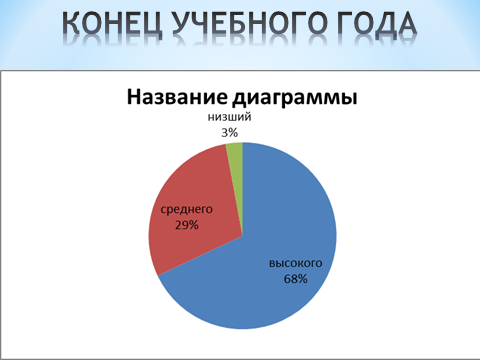  Вывод:       Сравнительный анализ результатов мониторинга в начале и в конце учебного года показал рост усвоения программного материала детьми, т.е. прослеживается положительная динамика развития ребенка по всем видам деятельности. В основном показатели выполнения программы лежат в пределах высокого и среднего уровня. В целом по детскому саду можно отметить, что работа по основной образовательной программе МКДОУ, благотворно сказывается на результатах итогового мониторинга. Таким образом, образовательная деятельность в ДОУ реализуется на достаточном уровне, но воспитателям теперь 2 младшей группы и средней группы в летний период есть над чем работать. Рекомендации:Воспитателям групп совершенствовать работу по самостоятельной и совместной деятельности детей в образовательных областях «Социально - коммуникативного развития», «Познавательного развития», «Речевого развития».Срок исполнения:  систематично, в течение годаОсуществлять дифференцированный подход в течение года к детям с целью улучшения освоения программы и развития интегративных качеств.Срок исполнения:  систематично, в течение годаПри планировании воспитательно-образовательной работы учитывать результаты мониторинга за 2017 – 2018 учебный год.Срок исполнения:  постоянно, в течение года.Общая готовность выпускников МКДОУ к началу школьного обучения составила 74 %, что на 15 % ниже  в сравнении с предыдущим учебным годом. По результатам обследований выпускников МКДОУ отмечается достаточная сформированность произвольной регуляции собственной деятельности, произвольного внимания, сформированность математических умений и навыков, тонкой моторики, сформированности звукового и звукобуквенного анализа, подаваемого на слух.Полученные результаты педагогической диагностики свидетельствуют о необходимости корректировки образовательного процесса в данных направлениях, особенно с детьми старшего дошкольного возраста, выпустили 27 воспитанников подготовительной группы в школу.Анализ контрольно-аналитической деятельности Контрольная деятельность в ДОУ осуществляется в соответствии годового плана ДОУ. В 2017-2018 учебном году использовались следующие виды контроля: тематический, оперативный. Проводимые мероприятия в рамках тематических контролей «Организация физкультурно-оздоровительной работы с детьми», «Создание необходимых условий для единого пространства ДОУ для познавательного развития детей» были направлены на оценку качества обучения воспитанников, оценку полноты и качества реализации основной образовательной программы ДОУ и условий ее реализации.Итоги контрольной деятельности показали, что у педагогов наблюдаются незначительный трудности по таким направлениям, как планирование работы, создание условий для игровой деятельности  в группе, профессиональная компетенция педагога в области познавательного развития.Таким образом, по итогам анализа тематических контролей педагогам были даны индивидуальные рекомендации, по устранению незначительных недостатков. Работа с родителямиДля осуществления поставленных задач педагоги работают в тесном контакте с родителями, тем самым создается атмосфера взаимопонимания, поддержки и взаимопомощи. Позиция родителей стала более гибкой, так как они непосредственные участники учебно-воспитательного процесса своих детей, ощущающие себя более компетентными в воспитании своих детей. Родители стали интересоваться, какие  новые  формы и методы  работы используют с детьми, а педагогам  тем самым необходимо предоставлять наиболее значимую доступную информацию для родителей. В этом году провели «Неделю открытых дверей» для родителей с целью показать родителям итоговые ОО  во всех группах, где можно увидеть какие знания получили дети, но, к сожалению, пришли только родители средней и старшей группы «Б», большинство родителей пришли на общесадовое родительское собрание, которое прошло в форме отчетного концерта «Чадо-чудо»  в МЦ «Спектр», родители увидели выступление своих детей, их достижения.Работая в тесном контакте с родителями, педагоги провели смотры-конкурсы, выставки, где принимали участие не только родители с детьми, но и   дети средней, старшей и подготовительной групп, участвуя не только в садовых, но и в областных, районных конкурсах: конкурс рисунков  «Природа родного края» (очно) Карасаева Амина и  (заочно) Белоусова Лиза заняли 1 место  с использованием различных техник; Илюсинова Милана заняла в районном конкурсе рисунков «Здоровый мир глазами детей» - 3 место; в конкурсе рисунков «Безопасность дорожного движения»  1 место заняла Гараева София, в районном конкурсе военно-патриотической песни и чтений «Сталинградская земля» Иохина Дарья заняла 2 место;  областной конкурс патриотической песни «Катюша» лауреат  3 степени Иохина Дарья в номинации «Песни прошлых лет и современные о войне военных действий»;  районный конкурс «Зеленая планета 2018» воспитанники  заняли 1 место в номинации «Природа. Культура. Экология»; районный конкурс-выставка «Семья -2018» семьи группы «Бабочки» Бикбаевы и Слесаревы заняли 2 место;  районный конкурс «Танцевальная карусель» воспитанники заняли 2 место в номинации «Народный танец»,  ежегодно  участвуем  в районном  конкурсе «ДОУ года». Результатов  еще нет.Большую помощь оказали родители в благоустройстве участков, красили, изготовили песочницу на участке 2 младшей группы, завезли песок, родители подготовительной группы купили рассаду  цветов, с детьми посадили клумбу выпускников, а «Аллею сирени» посадили сотрудники в канун  праздника «Дня Победы».Решая годовые задачи детского сада, проводим с родителями анкетирование, консультации, на стендах размещаем  наглядную информацию по темам, не только в родительских уголках, но и на сайте детского сада в рубрике  «Для вас, родители!», «Наши мероприятия». Для определения эффективности усилий, затраченных на взаимодействие с родителями, можно использовать опрос, книги отзывов, оценочные листы, экспресс-диагностику, и другие методы сразу после проведения того или иного мероприятия. Не менее важным является самоанализ со стороны педагогов.Выводы:Работа по внедрению инновационных форм взаимодействия с семьей в педагогичес-кий процесс на данный момент еще не закончена, но мы уже видим результаты: дети начинают с гордостью и уважением относиться к своим родным, а родители благодаря взаимодействию с воспитателями и участию в жизни детского сада приобретают опыт сотрудничества, как со своим ребёнком, так и с коллективом педагогов и родителей ДОУ. А мы, воспитатели, получаем бесценную информацию о детско- родительских отношениях в семье, в которых кроются причины многих детских проблем. Семья и детский сад не могут заменить друг друга; у каждого из них свои функции свои методы воспитания. Им надо научиться взаимодействовать в интересах ребенка. И если мы хотим вырастить нравственно здоровое поколение мы должны помочь  родителям не допустить ошибок в воспитании.Основной целью взаимодействия педагогов дошкольного учреждения с семьей является создание единого пространства или алгоритма (триады)  «родители — дети — педагоги». Для достижения данной цели перед сотрудниками ДОУ ставятся следующие задачи: -  создание условия для участия родителей в жизни ребенка в детском саду; -   установление партнерских, доверительных, уважительных отношений между педагогами и родителями; -  оказание психолого-педагогической поддержки родителям в воспитании ребенка и повышении компетентности в вопросах развития и воспитания, охраны и укрепления здоровья детей; -          непрерывное повышение компетентности педагогов в вопросах взаимодействия с семьей воспитанников. Родительская активность, как и любое качество личности, имеет индивидуальный срок развития. Чем быстрее педагог заинтересует родителей, тем быстрее он приобретет помощников и единомышленников. 
Взаимодействие ДОО с социумом Организация работы со школой. Работа проводилась по плану работы: экскурсии, посещение библиотеки, классных мероприятий. Необходимо продолжать работу со школой в более тесном взаимодействии, решая общие задачи.Взаимодействие с  детской библиотекой, краеведческим музеем, музыкальной школой, МЦ «Спектр».Встреча  с сотрудниками ГБДД не получается,  но работа велась по плану, принимали участие в районном конкурсе детских рисунков  «Безопасность дорожного движения», в котором  воспитанница старшей группы А  Гараева  София заняла 1 место.В рамках акции «Безопасность дорожного движения», была организована выставка детских рисунков «Осторожно, дорога!»По плану работы в группах сменная информация в уголке по ПДД, для родителей, инструктажи с детьми, недели безопасности, на участке детского сада сделали «Перекресток», чтобы проводить с детьми развлечения, тематические беседы о знаках дорожного движения, правилах дорожного движения.Доступность дошкольного образования для детей- инвалидов и детей с ограниченными возможностями здоровьяОдним из приоритетных направлений деятельности дошкольной образовательной организации является создание условий для обучения детей с ограниченными возможностями здоровья, в том числе детей - инвалидов, и их социальной адаптации.Образовательная среда дошкольной образовательной организации выстраивается как  система средств(социально-бытовых, культурных, дидактических, игровых),обеспечивающих успешную реализацию программ дошкольного образования, которая служит для ребёнка моделью социума. В рамках создания безбарьерной среды для лиц с ограниченными возможностями здоровья и маломобильных групп населения созданы условия для доступа в ДОО.Наличие консультационного пункта для родителейВ дошкольной образовательной организации функционирует консультационный пункт, основными задачами которого является: оказание консультативной помощи родителям (законным представителям) и родителям и детям 1- 3 лет, не посещающими дошкольную образовательную организацию, для адаптации к ДОО; оказание всесторонней помощи родителям (законным представителям) и детям 1,5 – 8 лет, посещающими ДОО, в обеспечении равных стартовых возможностей при поступлении в школу; оказание консультативной помощи родителям (законным представителям) по различным вопросам воспитания, обучения и развития ребенка дошкольного возраста. Составлен  план работы, определен перечень тем занятий с родителями, составлен график работы специалистов,  определен порядок организации  оказания помощи. За истекший период консультативная  помощь  была оказана по 33  запросам. Охрана жизни и укрепление здоровья детей    Система работы по физическому воспитанию в  ДОУ  предусматривает  охрану и укрепление здоровья детей, полноценное  физическое развитие, различную двигательную деятельность и, что не менее важно, привитие стойкого интереса к самостоятельным занятиям физическими упражнения и пропаганда ЗОЖ. Для реализации системы мероприятий по сохранению и укреплению здоровья детей педагоги находят рациональные подходы к организации и проведению оздоровительных и закаливающих мероприятий в группах, широко используют здоровьесберегающие технологии, тесно  взаимодействуют со всеми участниками  образовательного процесса. Физическое здоровье детей неразрывно связано с их психическим здоровьем, эмоциональным благополучием. Исходя из принципа «здоровый ребенок – успешный ребенок», коллектив ДОУ считает невозможным решение проблемы воспитания социально адаптированной личности без осуществления системы мероприятий по оздоровительной работе и физическому воспитанию детей. Применение в работе дошкольного учреждения здоровьесберегающих технологий позволило повысить результативность образовательного, коррекционного и реабилитационного процессов, сформировало у педагогов и родителей ценностные ориентации, направленные на сохранение и укрепление здоровья воспитанников. Для проведения успешной работы по здоровьесбережению в ДОУ используются:Итоговая таблица посещаемости за 2017 – 2018 учебный годОбеспечение безопасности в здании и на прилегающей к ДОО территорииОбеспечение комфортных и безопасных условий участников образовательных отношений относится к числу приоритетов в системе образования. Деятельность в этом направлении объединяет комплекс мероприятий по обеспечению пожарной безопасности, профилактике террористических актов в здании образовательной деятельности, профилактике дорожно - транспортного травматизма и соблюдению норм охраны труда и техники безопасности. В результате целенаправленной и последовательной работы в данном направлении     ДОУ оборудовано специальными системами: кнопкой «Тревожной сигнализации» (экстренный вызов наряда полиции); автоматической пожарной сигнализацией(АПС); первичными средствами пожаротушения, системой видеонаблюдения, системой доступа в здание детского сада (аудиодомофон). В целях обеспечения безопасности в учреждении осуществляется круглосуточный контроль за помещениями и территорией. На каждом этаже находится план эвакуации детей из здания. Есть дополнительные пожарные выходы.  Для обеспечения безопасности ведется профилактическая работа с персоналом и детьми по предупреждению (предотвращению) чрезвычайных ситуаций, в т. ч. организовано проведение: - инструктажей о действиях сотрудников и воспитанников детского сада при угрозе или возникновении чрезвычайных ситуаций или стихийных бедствий; - учебных объектовых тренировок по эвакуации персонала и воспитанников детского сада при угрозе или возникновении чрезвычайных ситуаций или стихийных бедствий; - учебных объектовых тренировок по эвакуации персонала и воспитанников при угрозе или возникновении чрезвычайной ситуации; - занятий, досугов, бесед по основам безопасности жизнедеятельности с воспитанниками.  Имеется паспорт безопасности дошкольной образовательной организации. Методический кабинет укомплектован  большим количеством литературы, дидактическим материалом по ОБЖ, пожарной безопасности, правилам дорожного движения. Разработаны, изучены персоналом и применяются в работе инструкции по пожарной безопасности, антитеррористической защищенности, гражданской обороне, охране труда и технике безопасности. Назначены ответственные работники за состояние пожарной безопасности во всех помещениях здания и на территории. В 2017 – 2018 учебном году случаев пожара и детского травматизма не зафиксировано. Территория детского сада огорожена металлическим просматриваемым забором, имеются три выхода территории детского сада (два – для посетителей  один хозяйственный). Участки условно изолированы, установлен заборчик, на территории нет опасных предметов для жизни и здоровья детей. Качество и организация питания в ДОООдним из видов Государственных минимальных социальных стандартов основных показателей качества жизни детей, является обеспечение детей питанием в соответствии с нормами СанПиН 2.4.1.3049-13.Рациональное питание является одним из основных факторов внешней среды, определяющих нормальное развитие ребёнка. Воспитанники дошкольной образовательной организации обеспечены полноценным сбалансированным питанием. Уровень организации питания детей отвечает современным требованиям санитарных правил и норм, способствует сохранению и укреплению здоровья детей. В дошкольной образовательной организации выполняются принципы рационального питания детей: регулярность, полноценность, разнообразие путем соблюдения режима питания, норм потребления продуктов, гигиены питания и индивидуального подхода к детям во время приема пищи. График выдачи питания разработан в соответствии с возрастными особенностями детей. Рационально разработанное меню предполагает определённое сочетание продуктов и правильное соотношение основных пищевых ингредиентов, поэтому организация питания воспитанников дошкольной образовательной организации основана на соблюдении утвержденных наборов продуктов и осуществляется в соответствии с 10 – дневным меню. Организация детского питания осуществляется в соответствии с приказом заведующего. Ответственный за организацию питания, назначенный приказом руководителя, ежедневно составляет меню и следит за правильной обработкой и закладкой продуктов, выходом блюд, вкусовыми качествами пищи, создана бракеражная комиссия, осуществляется контроль за качеством и правильностью хранения продуктов, соблюдением сроков их реализации, проводится контроль за санитарным состоянием пищеблока. Выдача готовой пищи производится только после снятия пробы и записи в специальном бракеражном журнале готовых блюд о разрешении их к выдаче. Периодично (за декаду, месяц, квартал, полугодие, 9 месяцев, год) составляется анализ по выполнению натуральных норм питания по основным продуктам питания  и стоимостных норм питания.За период 2018 год пищевых отравлений, по вине дошкольной образовательной организации зарегистрировано не было.Вывод: В дошкольной образовательной организации соблюдаются общие принципы рационального сбалансированного питания детей: адекватная энергетическая ценность рациона в соответствии с энергозатратами ребёнка; сбалансированность рациона по всем заменимым и незаменимым пищевым факторам, включая: белки и аминокислоты, жиры и жирные кислоты, витамины, минеральные соли и микроэлементы; максимальное разнообразие рациона; обеспечение безопасности питания, включая соблюдение всех санитарных требований к состоянию пищеблока, поставляемым продуктам питания, их транспортировке, хранению, приготовлению и раздаче. Установленные часы приема пищи строго соблюдаются. Проводится ежедневная витаминизация 3 блюда витамином С.Структура управления организации, включая органы общественного самоуправленияДля МКДОУ «Детский сад «Колокольчик» характерна линейно-функциональная структура управления. Она обеспечивает качественное разделение труда в  управлении и возможность принимать эффективные управленческие решения при участии и помощи функциональных руководителей, оставляя при этом принцип единоначалия, положительной стороной которого является единство и чёткость распорядительства, ответственность каждого за выполнение работы, трудовая дисциплина, стимулирование развития компетентности. Деятельность ответственных лиц сводится к поиску рациональных вариантов решения управленческих задач, доведению своих рекомендаций до руководителя.Коллегиальными органами, принимающими участие в управлении образованием в ДОО, являются: Общее собрание работников, Педагогический совет, Совет родителей.В ДОУ функционирует профсоюзная организация, количество членов профсоюза в 2017-2018 учебном году составило – 26 человек, что составило 77 % от общего количества работников.Для улучшения условий труда сотрудников в 2017 – 2018 учебном  году израсходовано  93550,00 рублейМедицинские осмотры – осуществляются согласно приказу Минздравсоцразвития России № 302н от 12.04.2011 г. Проведена вакцинация сотрудников ДОУ против гриппа – 100 %Администрация  ДОО ежемесячно отчисляет 2% от фонда заработной платы на своевременное страхование сотрудников от несчастных случаев, а также ежемесячно производит выплату работникам за вредные условия труда.Мнение родителей о деятельности педагогов, функционировании ДОО и качестве предоставляемых услугУровень удовлетворенности родителями воспитанников качеством, предоставляемых образовательных услуг в ДОО,  является высоким, также увеличилось количество родителей удовлетворенных качеством предоставляемых образовательных услуг. Но, наряду с положительной динамикой, выявились и негативные моменты, которые говорят о необходимости коррекции, регуляции и совершенствования образовательной деятельности, о чем свидетельствуют выявленные нерешенные проблемы. Выводы по проведённому анализу и перспективы развития Публичный отчет "Состояние и результаты деятельности МКДОУ за 2017 -2018 учебный год" основан на результатах мониторинговых исследований и имеет своей задачей восполнить пробел в информационном обеспечении общественного диалога, представить основные тенденции, количественные и качественные изменения в структуре и соотношениях, которые сложились в дошкольной образовательной организации. Мониторинг показывает положительную динамику развития дошкольников, что свидетельствует об эффективности проделанной работы всего педагогического коллектива ДОУ. Результаты деятельности ДОО, позволяют говорить о том, что образовательная организация развивается в стратегически правильном направлении. Решение приоритетных направлений развития ДОО способствовали повышению качества предоставления образовательных услуг, организации комплексной безопасности и комфортных условий участникам образовательных отношений. Соотнося ожидаемый (планируемый) результат деятельности ДОО, можно смело говорить о стабильных результатах качества образования в МКДОУ «Детский сад «Колокольчик»   г. Палласовки  Волгоградской областиВ ходе анализа также определился ряд проблем:1. Педагогами не до конца изучены и не всегда применяются в педагогическом процессе современные инновационные психолого-педагогические  системы воспитания и обучения в соответствии ФГОС ДО,2. Часть родителей по причине занятости или пассивности не принимает участие в жизни детского сада, не понимая, что такое сотрудничество идет на пользу всем: и детям, и родителям, и воспитателям. В то же время педагоги продолжают тесное взаимодействие с родителями, не отходя от рамок формального сотрудничества ДОУ и семьи. 3. При планировании работы на следующий учебный год коллектив МКДОУ, анализируя работу за год, учитывая основные задачи функционирования ДОУ, его приоритетные направления, достижения в методической работе, используя результаты мониторинга развития детей, будет совершенствовать свою воспитательно-образовательную деятельность. 4. Низкий процент педагогических кадров имеющих высшую и первую квалификационную категории.5.Недостаточный показатель уровня посещаемости воспитанников6. Недостаточность финансовых  средств на развитие учреждения и проведения   ремонтных работДля решения данных проблем коллектив дошкольной организации предлагает следующие перспективные направления работы: 1. Обновление форм работы с педагогическим коллективом, вовлечение в инновационную деятельность 2. Поиск новых инновационных форм, современных приемов и методов с дошкольниками и для взаимодействия педагога с родителями (законными представителями), направленных на  повышение активности родителей как полноправных участников образовательного процесса 3. Укрепление и развитие материально – технической базы в соответствии с современными требованиями оснащения по ФГОС ДО. СОДЕРЖАНИЕ  СОДЕРЖАНИЕ  СОДЕРЖАНИЕ  Общая характеристика  МКДОУ «Детский сад «Колокольчик» 3Нормативно – правовое обеспечение деятельности 3Организация  работы с кадрами. Обеспеченность   педагогическими  кадрами4Повышение   профессиональной  квалификации4Методическое обеспечение образовательного процесса9Результаты  выполнения образовательной  программы ДОО   по  областям12Анализ социально – коммуникативного  развития12Анализ  познавательного  развития13Формирование  математических  представлений13Развитие  представлений об  окружающем  мире и о себе14Анализ   речевого  развития15Анализ   художественно - эстетического   развития16Анализ  игровой  деятельности17Анализ   физического  развития17Обеспечение здоровья  и  здорового образа  жизни17Анализ  контрольно – аналитической  деятельности22Работа с родителями22Взаимодействие   ДОО  с социумом23Наличие консультационного  пункта   для  родителей24Охрана  жизни и  укрепление  здоровья   детей24Обеспечение  безопасности  в  здании  и на прилегающей  к  ДОО  территории25Качество и  организация питания в   ДОО26Структура  управления  организации, включая  органы  общественного  самоуправления27Мнение  родителей  о   деятельности  педагогов,  функционировании  ДОО и  качестве  предоставляемых  услуг28Выводы   по проведенному  анализу   и   перспективы  развития29№Наименование деятельностиПедагоги Результат1Участие в работе профессиональных методических объединений.ст. воспитатель Гумарова С.Б. воспитатели Аржанова В.С., Кочишвили Л.Г., Лухманова В.Ю., Калугина А.И. музрук. Шамраева Н.Г.,Аржанова В.С.Калугина А.И.специалисты учитель-логопед Акчурина О.А.Шамраева Н.Г. РМО «Нравственно-патриотическое воспитание детей старшего дошкольного возраста» (д/с «Колокольчик»)«Особенности современных форм и методов работы ДОУ по развитию коммуникативных способностей у дошкольников» (д/с «Березка») «Методы развития детей раннего возраста в соответствии с требованиями стандарта»(«д/с «Золотой ключик»)«Обновление работы педагога в рамках реализации «Стратегия развития воспитания в РФ до 2025 г.» («д/с «Золотой ключик»)«Проектная деятельность в различных видах музыкального образования» (д/с «Березка»)2Разработки разных форм методического обеспечения образовательного процессаГумарова С.Б.Альбом «Сталинградская битва», видеохроника.2Разработки разных форм методического обеспечения образовательного процессаКочишвили Л.Г.Такиева А.А.Альбомы «Волгоград – город герой», «Сталинградская битва»2Разработки разных форм методического обеспечения образовательного процессаЛухманова В.Ю.Альбомы: «Народные промыслы России», «Город- герой Сталинград», лэпбук «Праздники России»2Разработки разных форм методического обеспечения образовательного процессаПанкрашева О.И. Аржанова В.С.Альбомы: «Лекарственные растения», «»Домашние и дикие животные», «Комнатные  растения в детском саду»; картотека «Дикие и домашние животные», «Птицы», картотека игр.2Разработки разных форм методического обеспечения образовательного процессаИохина Т.В. Кравченко М.В.Дидактическая игра «Солнечные зайчики», «Чей домик»,  картотека дидактических игр.2Разработки разных форм методического обеспечения образовательного процессаПасхина О.Н. Курта Т.В.Лэпбук «Палласовка»Альбом «Страницы истории г. Палласовка». Картотека спортивных игр.2Разработки разных форм методического обеспечения образовательного процессаКалугина А.И.Лэпбук «Что я знаю о войне», альбомы: «Загадки о животных, растениях, игрушках, транспорте, профессиях.Акчурина О.А.Лэпбук «Защитники Отечества»3Собственный электронный ресурс по направлению профессиональной деятельности.Гумарова С.Б. Акчурина О.А. Шамраева Н.Г.Кравченко М.В.Иохина Т.В.Пасхина О.Н.Курта Т.В.Калугина А.И.Панкрашева О.И.Аржанова В.С.Лухманова В.Ю.Кочишвили Л.Г. Такиева А.А.Личные странички педагогов на сайте маам.ру, dohckolnik, intelektual, infourok, multiurok.4Транслирование  опыта профессиональной деятельности Кравченко М.В. Иохина Т.В.Аржанова В.С.Панкрашева О.И.Лухманова В.Ю.Кочишвили Л.Г.Пасхина О.Н.Калугина А.И.Такиева А.А.Акчурина О.А.Шамраева Н.Г.«Путешествие в лес»«Крабик в гостях у ребят»ООД «Ярмарка движений»ООД «Путешествие по страницам истории»Итоговое «Поможем дереву»ООД «Поможем зайчонку»Мастер-класс «Цветы памяти»ООД «В поисках сюрприза»ООД «Нам дороги эти позабыть нельзя»ООД «Колобок»Итоговое ООД ООД «Путешествие в сказку»ООД «Путешествие в страну Цветалию»ООД «Математика в движении»ООД «В гостях у Смешариков»Итоговое ООД «Космос»ООД «Путешествие в зоопарк»Музсказка «С добрым сердцем на парад»5Публикации по профессиональной деятельностиГумарова С.Б. Акчурина О.А. Педагогический совет «Художественно-эстетическое воспитание детей и создание комфортной обстановки в ДОУ»«Профилактическая работа и пропаганда ЗОЖ в ДОУ» совместный досуг «Родитель-ребенок» Статья «Солнечная страна» конспект ООД5Публикации по профессиональной деятельностиШамраева Н.Г.Сценарий праздника «Я помню! Я горжусь!»5Публикации по профессиональной деятельностиИохина Т.В.«Сенсорное воспитание младшего дошкольного возраста»«Значение д/игры в воспитании и образовании детей мл. дош. возраста».5Публикации по профессиональной деятельностиПасхина О.Н.«Вектор развития» проект Статья «Здоровье» - презентация5Публикации по профессиональной деятельностиКурта Т.В.Метод.разработка «Гимнастика после сна для мл.дош.воз.»Консультация д/род. «Этапы, условия, методы в конструировании для детей мл.дош.воз-та».Статья «Игры, сближающие малышей друг с другом и воспитателем».Пед.проект «Хлеб-чудо земли свет».Род.собрание «Давайте познакомимся»5Публикации по профессиональной деятельностиКалугина А.И.Мастер-класс «Бабочки на камнях»5Публикации по профессиональной деятельностиПанкрашева О.И.«Путешествие  по станциям»Летний досуг «Маша и медведь»5Публикации по профессиональной деятельностиАржанова В.С.Презентация «Рукоделие для всех»Конспект «По следам ВОВ»Метод.разработка «Угадай,что я люблю»Мастер-класс по вышиванию крючком.д/и «Угощение для любимца»«По страницам истории» ООДД/игра «Собери фигуру»«В гостях у сказки» ООДКоллективная работа «Наш зимний сад»Сценарий развлечения «В гостях у А.Барто»«Огород на подоконнике по сказке «Маша и медведь»5Публикации по профессиональной деятельностиЛухманова В.Ю.«Цветы памяти» - мастер-класс5Публикации по профессиональной деятельностиКочишвили Л.Г. ООД «Нам дороги эти позабыть нельзя»Проект «Ой, ты степь, широкая»6Участие педагогов в конкурсах, фестивалях, выставках и др:Районные Калугина А.И.Гумарова С.Б.Лухманова В.Ю.Шамраева Н.Г.Аржанова В.С.Курта Т.В.Лухманова В.Ю.Курта Т.В. Пасхина О.Н.Шамраева Н.Г.Лейман В.М. (пом. воспитателя)Садовые «Радуга»«Бабочки»«Светлячки»«Радуга» «Бабочки»«Звездочки» «Непоседы» «Светлячки» «Пчелки»Гр. «Бабочки»«Звездочки»«Радуга»«Светлячки» «Пчелки» «Непоседы»Гумарова С.БАржанова В.С.Пасхина О.Н.«Мастер своего дела»1 место 2 место2  место2 место3 место3 место«Лучший музыкальный уголок»3  место«Лучший физкультурный уголок»3 место«Танцевальная карусель-20182 место«Супер няня – 2017»Участник «Готовность групп к началу учебного года1 место2 место3 место«Лучший музыкальный уголок»1 место2 место3 место«Лучший физуголок»1 место2 место3 место Твор.конкурс «Бумажные фантазии»1 место2 первых места1 место6Конкурсы в электронных педагогических сообществах, конкурсахГумарова С.Б.Акчурина О.А.Шамраева Н.Г.Иохина Т.В.Кравченко М.В.Пасхина О.Н.Курта Т.В.Калугина А.И.Аржанова В.С.Панкрашева О.И. Лухманова В.Ю.Кочишвили Л.Г.Такиева А.А.Сертификаты, дипломы, свидетельство7Профессиональное развитие педагоговВсе педагогиСамообразование, отчет«Система взаимодействия педагогов и родителей в процессе физического развития дошкольников»  Здоровьесберегающие технологии в работе логопеда.Размещение информации с координаторами инстанций, занимающиеся  защитой прав ребенка.«Знакомимся с правами».«Нетрадиционные формы работы с детьми по развитию элементарных математических представлений в контексте ФГОС ДО».«Теоретические  основы развития познавательной активности дошкольников в процессе детского экспериментирования»«Требования к развивающей предметно-пространственной среде в контексте ФГОС дошкольного образования»«Организация профилактической, оздоровительной и образовательной деятельности с детьми летом»«Совместная деятельность родителей  и педагогов по созданию здоровьесберегающей среды  в детском саду и дома. Задачи и общая стратегия» .«Физкультурно – оздоровительный климат в семье, учёт семейных традиций в организации физического воспитания» «Организация нравственно-патриотического воспитания детей старшего дошкольного возраста»«Условия развития познавательного интереса к математике у детей старшего дошкольного возраста».«Математика вокруг нас».«Формирование умений воспитателей ДОО проектировать и прогнозировать ППРС в группах детского сада в соответствии ФГОС» .Деловая  игра «Педагогический сундучок». виртуальное путешествие по маршруту «Мой проект».«Организация детей в летне-оздоровительный период», разработка планов.группа уровнин/гк/гсоциально-коммуникативное социально-коммуникативное социально-коммуникативное познавательное развитиепознавательное развитиепознавательное развитиеречевое развитие речевое развитие речевое развитие художественно -эстетическое развитие художественно -эстетическое развитие художественно -эстетическое развитие физическое развитие физическое развитие физическое развитие группа уровнин/гк/гвснвснвснвснвсн1 младшаян/г48%26%74%48%48%70%1 младшаяк/г36%64%36 %64 %41%59%36 %64 %86%14%динамика36%10%7%36%86%2 младшая н/г28%72 %45%55 %48%52 %14%86 %52 %48 %2 младшая к/г28%72%52%41%7%38%52%10%38%59%3%86%14%динамика07%10%24%34%средняя н/г25%75 %12%88%12%88%19 %81 %11%89 %средняя к/г52%48%72%28%84%16%84%16%100%динамика27%60%72%65%89%старшая «а»н/г39 %61 %35 %65 %35 %65 %22 %78 %34 %66 %старшая «а»к/г100%100%95%5%95%5%95%5%динамика61%65%60%73%61%старшая«б» н/г29 %71 %5 %95 %27 %73 %31 %69 %23 %77старшая«б» к/г100%50%50%80%20%75%25%95%5%динамика71%45%53%44%72%подготовительная н/г26%72%23%77 %27 %73 %31 %69 %23 %77 %подготовительная     к/г74 %26 %74%26%56%44%74%26%63%37%динамика48%51%29%43%40%итого 65%35%64%31%7%66%3310%67%32%87%13%Уровни 1 младшая2 младшаяСредняяСтаршая АСтаршая БПодготовит.Высокий 26%37 %16 %33  %23 %26 %Средний 58 %63  %84 %67 %77 %74 %Низкий 16%Уровни 1 младшая2 младшаяСредняяСтаршая АСтаршая БПодготовит.Высокий 47 %49 %78 %97 %80 %68%Средний 53 %48 %22 %3 %20 %32 %Низкий 3 %ВозрастКоличествоНаименование группыот 5  до 6 лет1Группа комбинированной направленностиОт 6 года до 7 лет2Группа комбинированной направленности длядетей старшего дошкольного возраста Обучение детей элементарным приёмам здорового образа жизни: Работа с семьей.Работа с педагогическим коллективом.Создание условий и развивающей среды.Оздоровительная гимнастикаИгры – релаксацииРазные виды массажаПривитие детям гигиенических навыковПростейшие навыки оказания первой помощиФизкультминутки во время непосредственно образовательной деятельностиМассовые оздоровительные мероприятияУпражнения для глазПропаганда здорового образа жизниКонсультацииИндивидуальные беседыВыступления на родительских собранияхРаспространение буклетовВыставкиПроведение совместных мероприятийПроведение семинаров – практикумов, выставок, консультацийПроведение и посещение НОД , направленной на здоровьесбережениеПриобретение и изготовление  массажёров, тренажёров, спортивных снарядов и модулейИзготовление материала для профилактики плоскостопия и нарушения осанкиПодбор картотек различных видов двигательной активностиРазработка отдельных оздоровительных комплексов.МесяцКол-во детей по списку (чел.)Кол-во рабочих дней (по списку)Кол-во рабочих дней (по факту)Плановое кол-во детодней за месяцКол-во детодней ( по факту)% посещаемостисентябрь15521213185192461октябрь15522223372223267ноябрь15421213234217568декабрь15321213213211867январь15017172550170667февраль14818182664136053март14820202960182862апрель15021213132203665май15120203014224475июнь13016162029126062июль1242212148873450август14523233273185657Итого за год147242232341142147363Сравнительный анализ натуральных и стоимостных норм питания за 2017- 2018  учебный годСравнительный анализ натуральных и стоимостных норм питания за 2017- 2018  учебный годСравнительный анализ натуральных и стоимостных норм питания за 2017- 2018  учебный годСравнительный анализ натуральных и стоимостных норм питания за 2017- 2018  учебный годМесяц% выполнения натуральных нормСтоимость питания на 1 ребенка (руб.)Стоимость питания на 1 ребенка (руб.)до 3-х летдо 7-ми летсентябрь9474,588,98октябрь9481,0194,73ноябрь9085,4797,27декабрь9281,5293,01январь9382,9095,92февраль9978,54102,59март9685,42102,16апрель9286,56101,61май8784,5999,13июнь990,00103,15июль1000,0096,26август9581,2492,43норма80,6097,50ИТОГО за 2017 -2018 уч.г.9482,1897,27Наименование мероприятий,выполненных по соглашению по охране трудаУслуга предоставленаФактическиизрасходованоКурсы для сотрудников ДОУ по оказанию первой помощи пострадавшим (13чел.)ООО «Центр охраны труда,экологии и права» г. Волгоград5850,00Обеспечение спецодеждойИП23000,00Прохождение периодических медицинскихосмотровСеть многопрофильных клиник ООО «Диалайн»55000,00Производственный контроль и сдача санитарного минимумаФБУЗ «ЦгиЭ»9700,00удовлетворительнонеудовлетворительночастичностепень вовлеченности в деятельность ОУ93%2%5%взаимоотношения с администрацией95%1%4%взаимоотношения с педагогическим коллективом95%05%формы работы с родителями78%2%20%качество проведения родительских собраний87%4%9%